Outside of your Cisco expertise, describe other relevant partner ecosystem specializations and experience. Include any vertical and technical solutions experience.Describe your partner sales coverage model for this teaming opportunity.Describe your pre-sales and post-sales engineering support model along with your services capabilities as they relate to this teaming opportunity.  Include information on your managed services offerings, day two support and onsite support.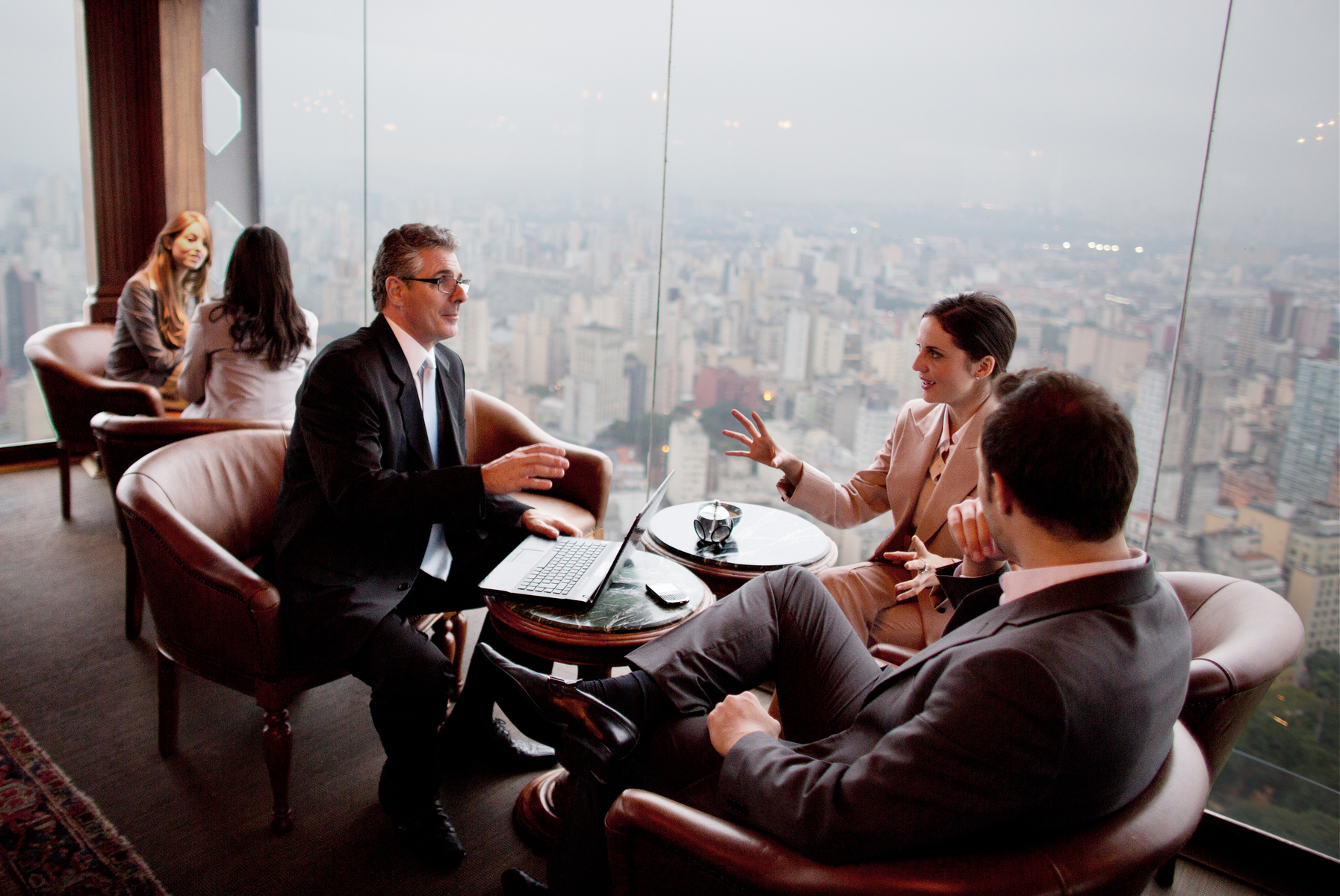 